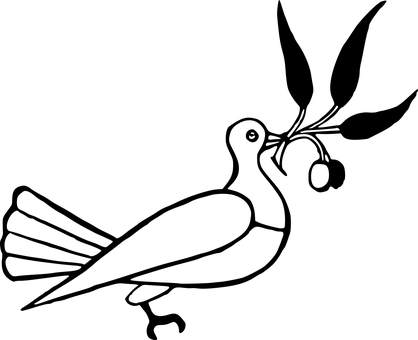 Μέτρησε τα περιστέρια και γράψε τον αριθμό στα άδεια κουτάκια.